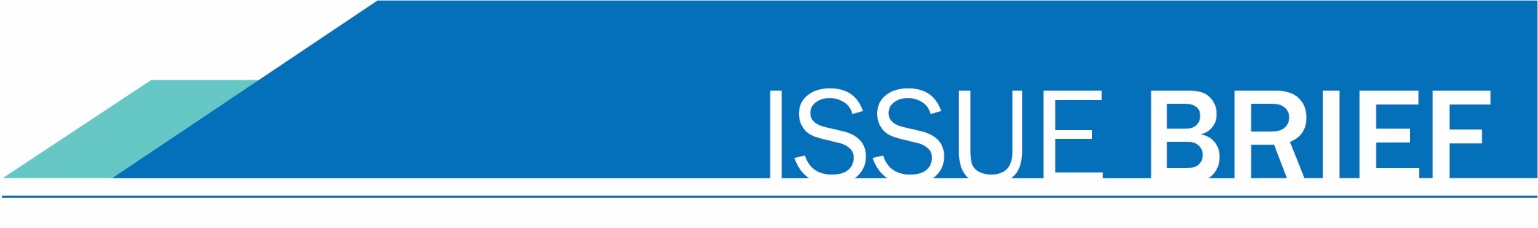 December 2019Data Resources for WorkFirst & BFET StaffThe Washington State Board for Community and Technical Colleges (SBCTC) has been transitioning academic year reports from static PDF files to interactive dashboards over the last several years. These dashboards are available on the SBCTC Research webpage in two sections: public and college access only. In addition, agency research staff produce focused analyses on topical issues and conduct policy research on a number of educational programs and issues, which are published on the research site by topic. Enrollment research reports may be of particular interest to WorkFirst & BFET staff, especially when reviewing enrollment trends for program year planning purposes. The data feeding these reports and dashboards comes from the SBCTC Data Warehouse and comprises quarterly snapshots from data reported by the CTCs. This brief highlights some of SBCTC’s data resources that may be helpful to WorkFirst & BFET staff in serving and advising students or carrying out administrative functions. Census DataWhen trying to understand the makeup of a CTC’s local community, SBCTC research staff find the American Community Survey, specifically the American Fact Finder, is useful in describing demographic and socioeconomic factors. Data can be downloaded and manipulated to grant insights at various levels, which is what SBCTC research staff did in a profile of Washingtonians without a high school diploma. SBCTC Resources in GeneralDashboards on the SBCTC Research site are divided into two sections. Public dashboards can be accessed by anyone, while College-Access Only dashboards require the user to be connected to the internet from a college campus. Research Dashboards: PublicThe After College Status: Professional-Technical Programs and Apprenticeships dashboard focuses on workforce/professional-technical exiters. An exiter is defined as someone who has not enrolled in a CTC for one year. The dashboard has two primary indicators: 1) job placement rates and 2) wage and salary data. This dashboard relies on unemployment insurance data from the Washington Employment Security Department, which does not include all employers (e.g. federal employers or self-employed individuals). Wage data can be filtered by career cluster or Classification of Instructional Program (CIP) to inform outcomes based on a student’s chosen program of study, although there is no guarantee a student who completes a particular credential is working in that same field. In the Credentials Awarded dashboard, users can view summary data by college and program focus for all credentials awarded in a year. Keep in mind this dashboard displays all credentials awarded, so students earning multiple credentials in a year will appear multiple times. Research Dashboards: College-Access OnlyThe BEdA Outcomes Dashboard is designed to help track student progress and outcomes of Basic Education for Adults students (BEdA). The dashboard is designed for research purposes, not reporting. The dashboard displays various outcomes such as pre-college, college-level, and college completion progress based on a user-selected timeframe from the first time the student enrolls as a federally reportable BEdA student at a CTC, community-based organization, or correctional facility. Another resource useful in examining success rates of BEdA students is the BEdA Quarterly Performance Report, which illustrates measurable skills gains by educational functioning level. Additional information is available in the dashboard that may be of interest to WorkFirst/BFET staff, such as the number of federally reportable participants by educational functioning level. SBCTC Dashboards with WorkFirst/BFET-specific FiltersEnrollmentStaff can download Enrollment Monitoring Reports from the Enrollment Reports page and manipulate the data in Excel. Alternatively, the same data are available in the Enrollment Data dashboard and are further filterable by demographics. Student Achievement Initiative 3.0The SAI 3.0 Points by Student Groups dashboard gives the ability to view SAI point accumulation with filters for both WorkFirst and BFET. Note that, unless specifically filtered, students who are not eligible for funding in the allocation model will appear in this dashboard.CONTACT INFORMATION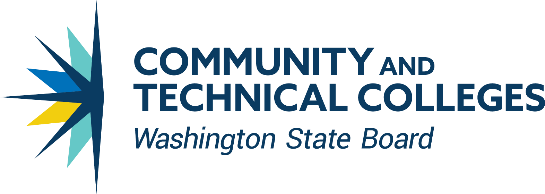 Travis DulanyPolicy Research Associate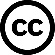 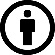 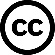 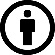 Education DivisionCC BY 4.0	360-704-1070Except where otherwise noted	tdulany@sbctc.edu